Публичное представлениепедагогического опыта учителя английского языкаМОУ «Луховский лицей» г.о. СаранскШиловой Любови Александровны1. Информация об опытеИзменения, происходящие в современном обществе, существенно влияют на ситуацию в сфере образования. Это требует пересмотра целей и содержания обучения иностранным языкам и применения новых методов и технологий обучения. Метод проектов приобретает все больше сторонников главным образом потому, что он позволяет развивать активное самостоятельное мышление ребенка и научить его не просто запоминать и воспроизводить знания, а применять их на практике. Цель проекта заключается в том, чтобы перенести акцент с различного вида упражнений на активную мыслительную деятельность учащихся, требующую для своего оформления владения определенными языковыми средствами; обеспечить применение языкового материала для решения практически значимых и доступных для учащихся проблем. Кроме того, проектное обучение активно влияет на мотивационную сферу обучаемого. Метод проектов четко ориентирован на реальный практический результат, значимый для школьников. Во время работы над проектом строятся новые отношения учителя и учащегося. Учитель уже не является для учеников единственным источником информации, он становится консультантом, помощником, да и свою работу ученики предъявляют скорее не учителю, а одноклассникам. Этот метод наиболее эффективен при обобщении, закреплении и повторении учебного материала, при отработке навыков и умений его практического применения.    Метод проектов возник еще в начале прошлого века, когда умы педагогов, философов были направлены на то, чтобы найти способы, пути развития активного самостоятельного мышления ребенка, а не просто запоминать, воспроизводить знания, которые дает школа, а уметь применять их на практике. Метод проектов предполагает по своей сути использование проблемных, исследовательских, поисковых методов, ориентированных четко на реальный практический результат, значимый для ученика , с одной стороны, а с другой, разработку проблемы целостно с учетом различных факторов и условий ее решения и реализации результатов. Метод проектов нашел широкое применение во многих странах мира, главным образом потому, что позволяет интегрировать знания учащихся,  применять их на практике, генерируя при этом новые идеи.Особую актуальность метод проектов получает в аспекте формирования интереса к изучению иностранного языка.Основная задача учителя состоит в том, чтобы помочь проектам занять надлежащее место в школьной практике обучения иностранным  языкам. Именно осмысление и применение этого метода в новой учебной, социально-культурной ситуации, в свете требований к образованию на современной ступени общественного развития, позволяет говорить о школьном проекте как о новой педагогической технологии, которая позволяет эффективно решать задачи личностно-ориентированного подхода в обучении подрастающего поколения.Проект ценен тем, что в ходе его выполнения школьники учатся самостоятельно приобретать знания, получают опыт познавательной и учебной деятельности. Если ученик получит в школе исследовательские навыки ориентирования в потоке информации, научится анализировать её, обобщать, видеть тенденцию, сопоставлять факты, делать выводы и заключения, то он в силу более высокого образовательного уровня легче будет адаптироваться в дальнейшей жизни к меняющимся условиям жизни, правильно выберет будущую профессию, будет жить творческой жизнью.2. Технология опытаУже несколько лет я использую новую педагогическую технологию: метод проектов на уроке иностранного языка. Основной принцип такого обучения заключается в том, что в центре обучения должен находиться ученик, а не учитель, деятельность познания , а не преподавания. Идея этого подхода для меня привлекательна потому, что обучение ориентировано на личностные характеристики, предшествующий опыт, уровень интеллектуального, нравственного и физического развития ребенка, особенности его психики (памяти, восприятия, мышления). С уверенностью могу утверждать, что метод проектов, обучение в сотрудничестве позволяют решить проблему мотивации, создать положительный настрой учащихся, научить их не просто запоминать и воспроизводить знания, которые дает им школа, а уметь применять их на практике для решения проблем, касающихся жизни.Как известно, в основе проекта лежит какая-либо проблема. Конечно же, для ее решения требуются знания языка и разнообразные предметные знания. Кроме того, школьники должны владеть определенными учебно – организационными, интеллектуальными, коммуникативными, учебно – информационными и творческими умениями.Проект запускается в начале изучения темы. Ученикам предлагается в скрытом виде проблема, которую нужно выявить, сформулировать. Наводящими вопросами ученики подводятся к тем пунктам плана, которые намечены учителем.Дальнейшая работа строится  в зависимости от формы проекта ( это могут быть : выставка, инсценирование, коллаж, репортаж. стенгазета. кроссворд. переписка, рассказ – загадка и т.д.), учащиеся делятся на группы и разрабатывают собственный проект. Приступая к работе над проектом, школьники самостоятельно распределяются по микрогруппам. Затем начинается практическая деятельность учащихся в рамках своей темы. На этом этапе учащимся необходимы учебно – организационные умения, т. е: планировать текущую работу, нацелить себя на выполнение поставленной задачи –причем долговременной, т. к. кратковременных проектов не бывает; вести познавательную деятельность в коллективе (умение объяснять, оказывать помощь, умение принимать помощь товарища, осуществлять взаимообогащающее общение.Главные цели введения в школьную практику метода проектов:показать умение отдельного ученика или группы учеников использовать приобретённый в школе исследовательский опыт;реализовать свой интерес к предмету исследования; приумножить знания о нём и донести это до заинтересованной аудитории;продемонстрировать уровень обученности иностранного языка; совершенствовать умение участвовать в коллективных формах общения;подняться на более высокую ступень обученности, образованности, развития, социальной зрелости.В настоящее время предлагаются различные варианты проектов и путей их реализации.Типология проектов, получившая наибольшее распространение в практике преподавания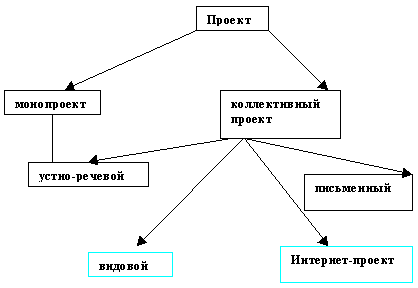 Организуя работу над проектом, важно соблюсти несколько условий:тематика проектов может быть связана как  со страной изучаемого языка, так и со страной проживания; учащиеся ориентированы на сопоставление и сравнение событий, явлений, фактов из истории и жизни людей разных стран, подходов в решении тех или иных проблеет и т.д.;проблема, предлагаемая ученикам, формулируется так, чтобы ориентировать учеников на привлечение фактов из смежных областей знаний и разнообразных, по возможности аутентичных, источников информации;необходимо вовлечь в работу над проектом (проектами) всех учащихся класса, предложив каждому задание с учётом уровня его языковой подготовки.Выполнение проектов предполагает информационный диапазон, исследовательский и языковой аспекты.Информационный диапазон. Это означает, что ученик должен уметь ориентироваться в большом количестве источников (письменных, устных, изобразительных); отобрать те сведения, события, факты, которые помогут ему наилучшим образом раскрыть предмет своего исследования и исключить более частные, второстепенные сведения, детали.Исследовательский аспект. Ученик должен уметь выбрать из многочисленных проблем, связанных с темой проекта, те, которые значительны по своей важности, познавательны, интересны для окружающих, актуальны. При этом ученик должен обладать способностью анализировать материал, сравнивать, прогнозировать, обобщать, делать выводы, опираясь на свой жизненный, учебный опыт, эрудицию, творчество.Языковой аспект. Ученик должен уметь описать или устно изложить средствами иностранного языка ход и результат своего исследования. По жанру в обоих случаях изложение должно быть близко к общенаучному стилю, носить академический характер. При этом важно выразить авторское отношение к предмету исследования, к рассматриваемым проблемам.Изложенные характеристики касаются как монопроекта, так и коллективного проекта. Каждый выбранный проект предполагает выработку своей стратегии и тактики выполнения, организация деятельности учащихся, оценивания результатов работы.Более целесообразными и плодотворными с педагогической точки зрения являются коллективные проекты. Они интересны и важны тем, что к работе над ними привлекается большое количество учащихся.Коллективные проекты требуют больших усилий не только от авторов, но и от учителей иностранного языка, привлечения в качестве консультантов учителей других предметов.Этапы работы над проектомПодготовительный этап:- в рамках программы определение учителем тем проектов;- формулировка учителем проблемы;Основной этап:- ознакомление учащихся с методикой работы над проектом;- знакомство с программной лексикой и грамматикой, овладение учебными умениями, предусмотренными программой;- ознакомление с аутентичным материалом;- выдвижение учащимися своих идей о мини-проектах;- формирование групп и распределение заданий по проектной работе; самостоятельная работа учащихся над мини-проектами, взаимо- и самоконтроль;- контроль учителем подготовленных материалов, внесение необходимых исправлений, дополнений.Завершающий этап:- оформление проектов в виде коллажа, путеводителя, плаката, компьютерной презентации и т.д.;- презентация и защита проектов;- обсуждение результатов, подведение итогов работы.Практическое использование проектов.Организация и ход работы над проектомПодготовка проекта3.Организация работы над проектом на уроках английского языкаВ своей практике предлагаю обучающимся 7 класса следующий перечень проблем коллективного проекта «Английский и Британия в моей жизни».Предлагается следующий перечень проблем коллективного проекта “Английский и Британия в моей жизни”  Британия в моей жизни.Чем может гордиться житель Британии.Как живёт школьник страны изучаемого языка.Природа и человек.Искусство и культура Британии – для всех.Обычаи, традиции праздники Британии.В ходе проекта выделяем  две линии:Первая линия: выбрать тему проекта, выделить в ней проблемы, наметить направление и ход её разработки, наполнить её интересным материалом и содержанием.Вторая линия предусматривает изложение средствами ИЯ хода исследования и полученных результатов, рефлексии, помогающей учащимся оценить процесс и результат проектной деятельности.Что мы сделали? (Вопрос помогает учащимся вспомнить ход всего проекта от начала до конца).Как мы это сделали? (Учащиеся анализируют задачи, методы их решения, трудности, неудачи, интересные находки и спонтанные идеи).Почему мы это сделали? (Вопрос побуждает учеников оценить цели проекта и значимость отдельных заданий и проекта в целом).Какие навыки были необходимы для этого? (Вопрос помогает оценить умения, приобретённые ими в результате проекта. Учащиеся понимают, что для проекта нужны не только хорошие языковые знания, не меньшую роль играют также и организаторские умения, умение работать в команде, умение отвечать за порученное дело).Какую роль мы взяли на себя для создания проекта.? (В процессе обсуждения этого вопроса учащиеся отмечают,что выполнение этого проекта потребовало от них использования различных ролей: менеджера, секретаря, журналиста и т.д.).Какой опыт у нас есть в индивидуальной и групповой работе? (Учащиеся оценивают компетентность и неуверенность отдельных учащихся, делятся своими мыслями и эмоциями, оценивают помощь и поддержку группы. Многие делают для себя открытие: «Я даже не предполагал, как я уже много знаю в языке!» Учащиеся убеждаются в том, что проект активизирует скрытые резервы каждого, что также способствует успеху).Какая альтернатива там была? (Учащиеся обсуждают процесс проектной деятельности: что можно было сделать быстрее, лучше, в чём и каких им не хватало знаний, что они в следующий раз сделают иначе).Такие параметры дают возможность анализировать не только конечный, но и промежуточные результаты, осознать правильность выбора цели, соответствие методов работы поставленной цели, оптимальность темпа работы и выполнения плана работы.Дальнейшая “жизнь” проекта (презентация проекта).Содержание работы над проектом1. Подготовка учащихся к работе над проектом.При изучении темы “Путешествие по Британии” ребята самостоятельно наметили, в какие города Британии  они хотели бы совершить заочное путешествие. Учащимся было предложено самим собрать информацию об этих городах и реализовать её в проекте.2. Выбор проблемы.- Что является содержанием проекта?Заочное путешествие в Лондон, Кардифф, ЭдинбургЗнакомство с новыми лексическими единицами по данной теме.3. Основной этап.-Ознакомление учащихся с методикой работы над проектом.-Ознакомление с аутентичным материалом.-Выдвижение учащимися своих идей о мини-проектах.-Формирование групп и распределение заданий по проектной работе; самостоятельная работа учащихся над мини-проектами, взаимо-и самоконтроль.-Контроль учителем подготовленных материалов, внесение необходимых исправлений, дополнений.У участников проекта возникли вопросы:Где взять информацию?Какими источниками можно воспользоваться?У кого можно получить консультацию по этой теме?Как решать эти проблемы?Обратиться к своему преподавателю.Использовать справочную литературу в школьной библиотеке.Воспользоваться Интернетом.4. Завершающий этап.-Оформление проекта в виде информационного проспекта и компьютерной презентации.-Презентация и защита проекта.-Обсуждение результатов, подведение итогов работы.4. Результативность опытаРаботая над проектом, школьники учатся самостоятельно добывать необходимую информацию, пользоваться различными источниками. Учитель становится их равноправным партнером и консультантом. Совместная работа сплачивает коллектив, растет взаимодействие учащихся. Каждый ученик старается довести начатое им дело до конца, чтобы показать результат своего труда. Проектная методика дает большие возможности для активной устной и письменной практики учащихся, помогает при подготовке к предметным олимпиадам.С помощью проектной методики можно создать условия для творческого развития детей с задержкой психического развития, адекватные индивидуальным особенностям каждого ребенка данной категории. Об этом свидетельствуют творческие работы учащихся.Как  видим , метод проектов четко ориентирован на реальный, практический результат, значимый для школьника. У каждого ученика есть возможность развить свои способности и таланты, проявлять и проверять себя в лидерстве. У школьников проявляется личная ответственность за свои знания, которые он включает в реальную деятельность.Из всего вышеизложенного следует. что изучение английского языка с помощью проектной технологии – это прекрасное средство для развития всех учебных умений и навыков учащихся.5. Список использованных источников.1. Бабинская П. И., Масленко Е. А. «Настольная книга преподавателя иностранного языка», Минск, Высшая школа, 2003 г.2. Бикеева Н. С. «Некоторые приемы развития творческих способностей учащихся на уроках иностранного языка», ИЯШ, №2, 2005 г.3. Ивенская А. С. «Вопросы методики обучения иностранному языку в средней школе», Москва, «Просвещение», 20044. Пассов Е. И. «Урок иностр. языка в средней школе», Москва, «Просвещение», 1988 г.Этапы работы над проектомЗадачи для учителяЗадания из УМКДополнительный материал, используемый учителемТемаВид проектаСодержаниеЦель проекта(результат)Средства достиженияГородаUKИнформационныйИсследование материалов о достопримечательностяхLondonСобрать информацию о Лондоне, ЭдинбургеИзучение справочной литературыКонсультации с учителем английского языка.Поиск информации в Интернете.